Journalism Internship in Florence - Italy
Are you seeking a career in journalism or communications?
Are you passionate about Italian lifestyle, fashion, beauty and historical cities? 
Then this is the internship for you
Online magazine in Florence is looking for interns with: 
- Strong research and writing skills and attention to detail and accuracy. 
- Previous experience in publishing a plus. 
- Excellent self-starter with the ability to work effectively independently

Contact: info@istitutoeuropeo.itISTITUTO EUROPEO
per la diffusione della lingua e della cultura italiana
Via del Parione, 1 (Tornabuoni) 50123 Firenze
Tel. +39 055 2381071 - Fax. +39 055 289145
www.istitutoeuropeo.org - info@istitutoeuropeo.it
Foto via Millevoci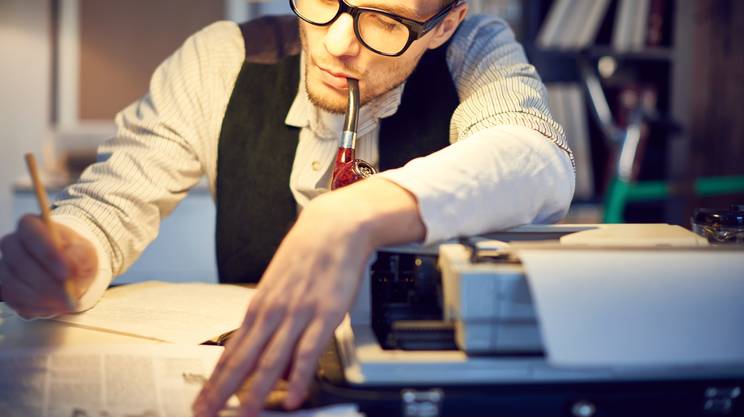 